Person Specification/Selection Criteria forAssistant Headteacher at Sandylands Primary School.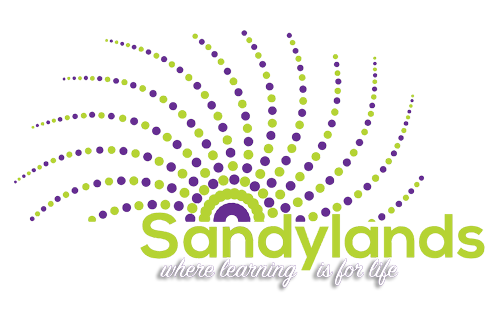  www.sandylands.lancs.sch.uk  The applicant will be required to safeguard and promote the welfare of children and young peopleNote: Candidates failing to meet any of the essential criteria will automatically be excluded[A]	Qualifications[B] Professional Development[C] School leadership and management experience[D] Experience and knowledge of teaching[E] Professional Attributes[F] Professional Skills(Based on the National Standards of Excellence for Headteachers 2015).Assistant headteacher is expected to be working within and towards the National Standards of Headship. [G] Personal Qualities[H]	Confidential References and Reports[I]	Application Form and Supporting StatementThe form must be fully completed and legible.  The supporting statement should be clear, concise and related to the specific post.Qualification requirementsEssentialDesirableSourceQualified teacher statusEADegreeEAEssentialDesirableSourceEvidence of appropriate professional development for the role of assistant headteacherEA/I/RHas successfully undertaken appropriate Child Protection trainingEA/I/REssentialDesirableSourceSubstantial and current experience as a senior leader in a primary schoolEA/I/RActive and  effective leadership of a team / key stage/ curriculum area/EA/I/RTo have taken an active involvement in school self evaluation and development planning EA/I/RTo have implemented and developed a whole school initiativeEA/I/RHighly competent in ITEA/I/RHas led Maths in a schoolDA/I/REssentialDesirableSourceSignificant teaching experience within KS2EA/I/RTo have a knowledge and understanding of all 3 Key Stages in the primary phase EA/I/RTo be able to effectively use data, assessment and target setting to raise standards/address weaknessesEA/I/RTo be able to exemplify how the needs of all pupils have been met through high quality teaching.EA/I/RExcellent classroom practitioner EA/I/REssentialDesirableSourceDemonstrate an awareness of the needs of the pupils at Sandylands School and how these could be met.EA/I/RAble to demonstrate a clear rationale for behaviour management and a proven track record of the effective implementation of a range of behaviour management strategies. EA/I/RExcellent written and oral communication skills (which will be assessed at all stages of the process).EA/I/RTo be a leader of learning demonstrating, promoting and encouraging outstanding classroom practice.EA/I/RShow a good commitment to sustained attendance at workERQualities and KnowledgeQualities and KnowledgeEssentialDesirableSource2Demonstrate optimistic personal behaviour, positive relationships and attitudes towards their pupils and staff, and towards parents, governors and members of the local community.EA/I/R3Lead by example – with integrity, creativity, resilience, and clarity – drawing on their own scholarship, expertise and skills, and that of those around them.EA/I/RPupils and StaffPupils and StaffEssentialDesirableSource2Secure excellent teaching through an analytical understanding of how pupils learn and of the core features of successful classroom practice and curriculum design, leading to rich curriculum opportunities and pupils' well-being. EA/I/R3Establish an educational culture of "open classrooms" as a basis for sharing best practice within and between schools, drawing on and conducting relevant research and robust data analysis. EA/I/R4Create an ethos within which all staff are motivated and supported to develop their own skills and subject knowledge, and to support each other. EA/I/RSystems and ProcessSystems and ProcessEssentialDesirableSource2Provide a safe, calm and well-ordered environment for all pupils and staff, focused on safeguarding pupils and developing their exemplary behaviour in school and in the wider society.EA/I/R6Distribute leadership throughout the organisation, forging teams of colleagues who have distinct roles and responsibilities and hold each other to account for their decision making. EA/I/RThe Self-improving school systemThe Self-improving school systemEssentialDesirableSource1Create outward-facing schools which work with other schools and organisations – in a climate of mutual challenge – to champion best practice and secure excellent achievements for all pupils. EA/I/R4Shape the current and future quality of the teaching profession through high quality training and sustained professional development of all staff.EA/I/R6Inspire and influence others- within and beyond schools- to believe in the fundamental importance of education in young people's lives and to promote the value of education. EA/I/REssentialDesirableSourceContinue to promote Sandylands' strong educational philosophy and valuesEA/I/RInspire, challenge, motivate and empower teams and individuals to achieve high goalsEA/I/RPrioritise, plan and organise themselves and othersEA/I/RThink analytically and creatively and demonstrate initiative in solving problemsBe aware of their own strengths and areas for development and listen to, and reflect constructively and act upon as appropriate, feedback from othersEA/I/RPositive recommendation from all referees, including current employerE